I. Regression Analysis: Average Yield % versus Drug: Polymer ratio, Solvent ratio Analysis of VarianceSource                          DF   Adj SS   Adj MS    F-Value   P-ValueRegression                       2   851.68   425.841    57.85     0.000Drug: Polymer ratio              1   794.70   794.697    107.96    0.000Solvent ratio (DCM: Ethanol)     1   56.98    56.984     7.74      0.032Error                            6   44.17    7.361Total                            8   895.85Regression EquationAverage Yield % = 81.68 - 26.81 Drug: Polymer ratio - 4.04 Solvent ratioII. Regression Analysis: Average Encapsulation % versus Drug: Polymer ratio, Solvent ratio Analysis of VarianceSource                          DF   Adj SS   Adj MS     F-Value   P-ValueRegression                       2   1056.81   528.41     45.39    0.000Drug: Polymer ratio              1   1000.73   1000.73    85.97    0.000Solvent ratio (DCM: Ethanol)     1    56.08    56.08      4.82     0.071Error                            6    69.84    11.64Total                            8   1126.65Regression EquationAverage Encapsulation % = 94.12 - 30.08 Drug: Polymer ratio - 4.00 Solvent ratioIII. Regression Analysis: Floating time (hr.) versus Drug: Polymer ratio, Solvent ratio Analysis of VarianceSource                          DF   Adj SS   Adj MS     F-Value   P-ValueRegression                       2   17.6699   8.8349     29.96     0.001Drug: Polymer ratio              1   17.6536   17.6536    59.87     0.000Solvent ratio (DCM: Ethanol)     1   0.0162    0.0162     0.06      0.822Error                            6   1.7692    0.2949Total                            8   19.4390Regression EquationFloating time (hr.) = 8.023 - 3.996 Drug: Polymer ratio + 0.068 Solvent ratio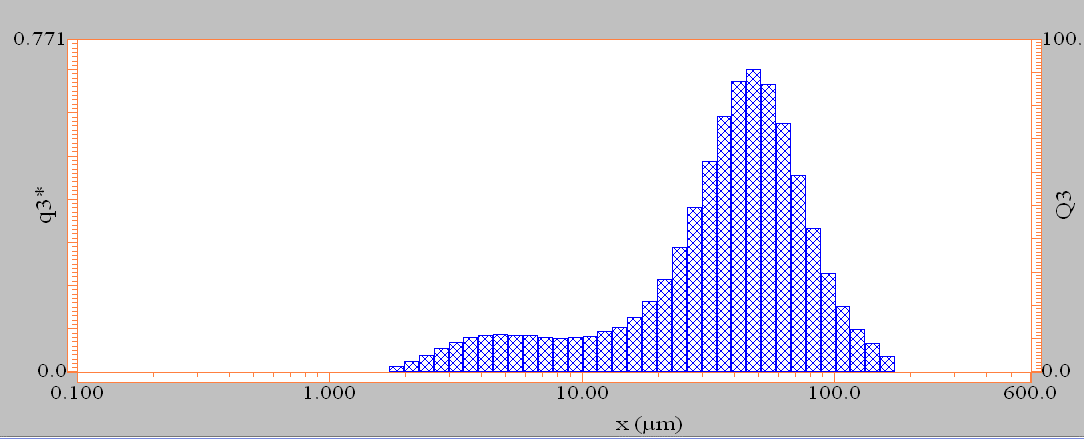 IV. Particle size distribution of the optimized SUL microsponges using laser light scattering. Particles had a d50% of 41.65±1.3 µm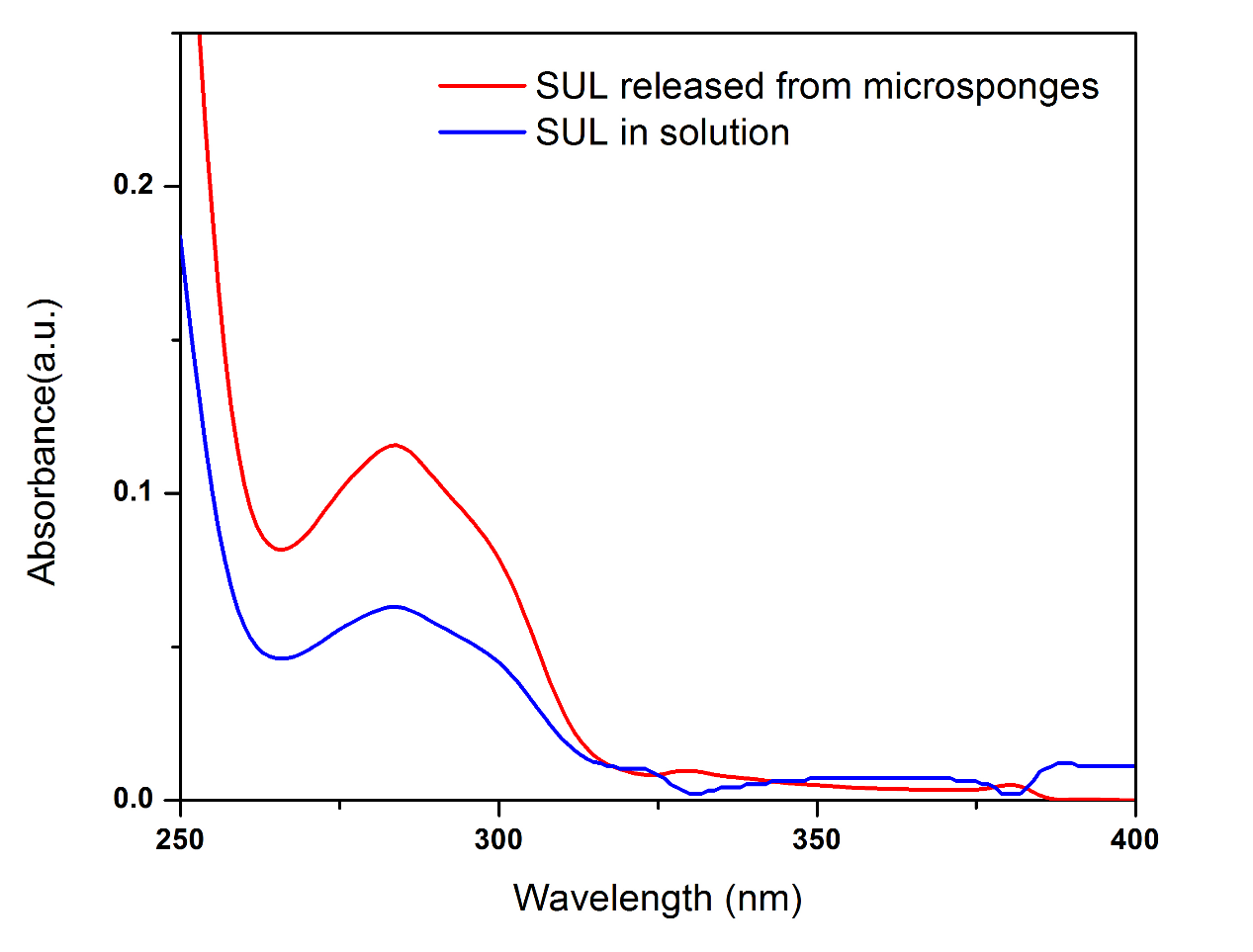 V. UV-Visible absorption spectra of both SUL in buffer solution of pH 1.2 (at zero time) and SUL released from microsponges after 12 hr at pH 1.2. It was clear that both have similar spectrum and λmax indicating the stability of SUL after formulation into floating microsponges.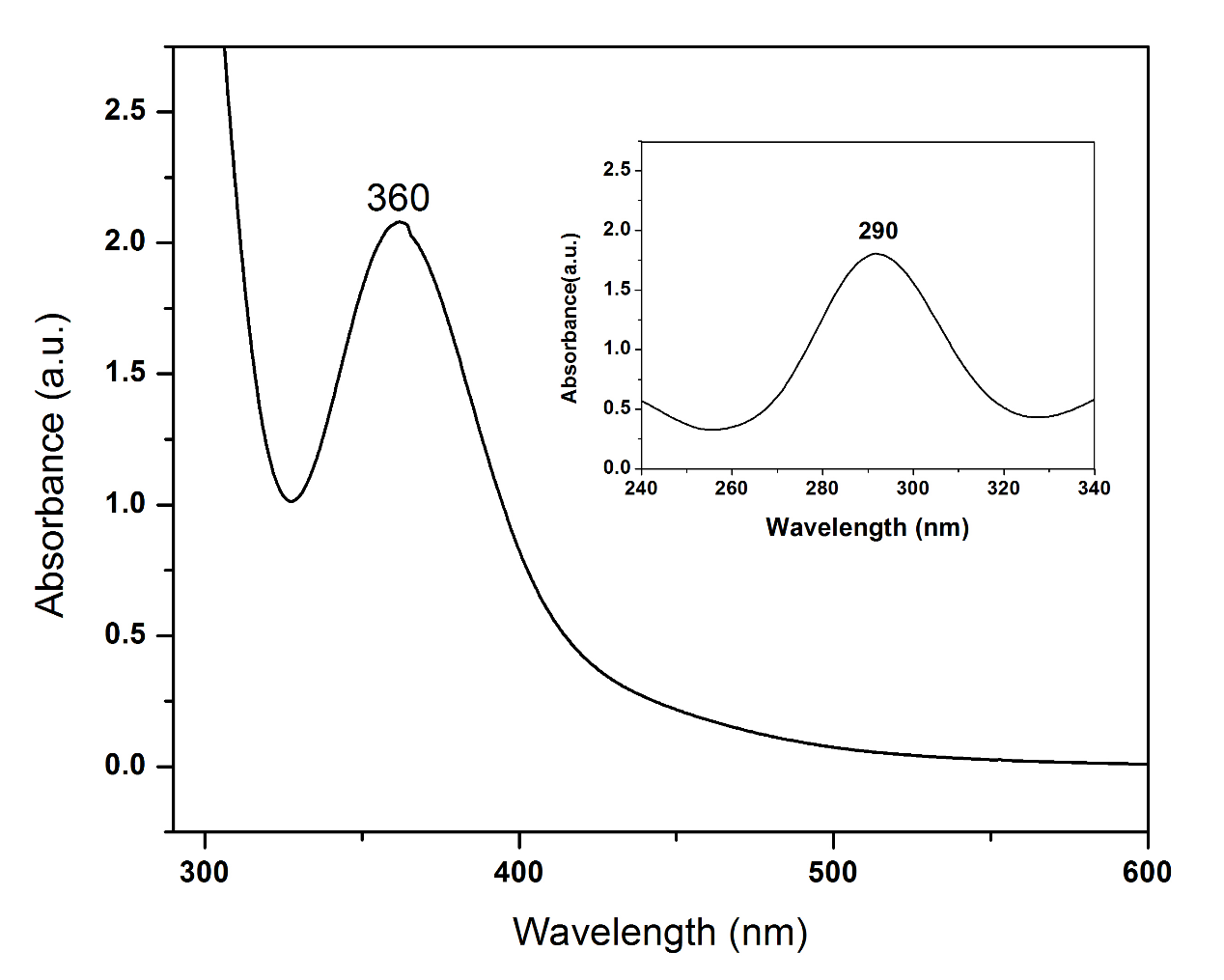 VI. UV-Visible absorption spectra of both free SUL and SUL complex with iodine. Free SUL in buffer has a λmax at 290nm whereas; the complexed SUL has a λmax at 360nm.